
DEPARTEMENT PREVENTION INCENDIE	DATE : 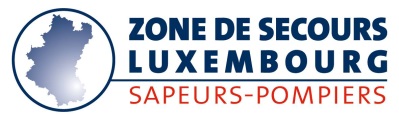 Formulaire DE DEMANDE D’AVIS DE PREVENTION INCENDIE  ETABLISSEMENTA. Type :A. Type :A. Type :A. Type :A. Type :A. Type :A. Type :A. Type :A. Type :Bien :Nom/Appellation : Affectation : Nom/Appellation : Affectation : Nom/Appellation : Affectation : Nom/Appellation : Affectation : Nom/Appellation : Affectation : Nom/Appellation : Affectation : Nom/Appellation : Affectation : Nom/Appellation : Affectation : Bien :Adresse : Rue : Code Postal :                      Localité : Adresse : Rue : Code Postal :                      Localité : Adresse : Rue : Code Postal :                      Localité : Adresse : Rue : Code Postal :                      Localité : Adresse : Rue : Code Postal :                      Localité : Adresse : Rue : Code Postal :                      Localité : Données cadastrales : Permis d’urbanisme Données cadastrales : Permis d’urbanisme Demandeur :(Adresse de facturation) Mr NOM et Prénom / Société : NOM et Prénom / Société : NOM et Prénom / Société : NOM et Prénom / Société : NOM et Prénom / Société : NOM et Prénom / Société : NOM et Prénom / Société : Demandeur :(Adresse de facturation) Adresse : Adresse : Adresse : Adresse : Adresse : Fonction (titre…) : Fonction (titre…) : Fonction (titre…) : Demandeur :(Adresse de facturation) E-mail : E-mail : E-mail : E-mail : E-mail : Tél. : Tél. : GSM : Propriétaire :Mme M NOM et Prénom :  NOM et Prénom :  NOM et Prénom :  NOM et Prénom :  NOM et Prénom :  NOM et Prénom : Propriétaire :Adresse : Adresse : Adresse : Adresse :  Tél. :  Tél. :  Tél. : GSM : Personne decontact pourvisite MrNOM et Prénom :NOM et Prénom :NOM et Prénom :NOM et Prénom :NOM et Prénom :NOM et Prénom :NOM et Prénom :Personne decontact pourvisite MrTél. :                                                              GSM :  E-mail : Tél. :                                                              GSM :  E-mail : Tél. :                                                              GSM :  E-mail : Tél. :                                                              GSM :  E-mail : Tél. :                                                              GSM :  E-mail : Tél. :                                                              GSM :  E-mail : Tél. :                                                              GSM :  E-mail : Architecte :Mme M NOM et Prénom et/ou Société :  NOM et Prénom et/ou Société :  NOM et Prénom et/ou Société :  NOM et Prénom et/ou Société :  NOM et Prénom et/ou Société :  NOM et Prénom et/ou Société :  NOM et Prénom et/ou Société : Architecte :Adresse :E-mail :Adresse :E-mail :Adresse :E-mail :Tél. : Tél. : Tél. : Tél. : GSM : B. Ancienne occupation éventuelle du bâtiment : Objet de la demandeObjet de la demande : MissionAvis préalablePermis d’exploitation :Permis d’urbanisme :Réaménagement/changement de destinationPermis d’environnementAutres : ………………………………………………………………………………………Attestation Sécurité Incendie (ASI)Renouvellement ASIAvis sur planContrôle pendant travauxContrôle fin de travauxContrôle après travauxRéunion de chantier